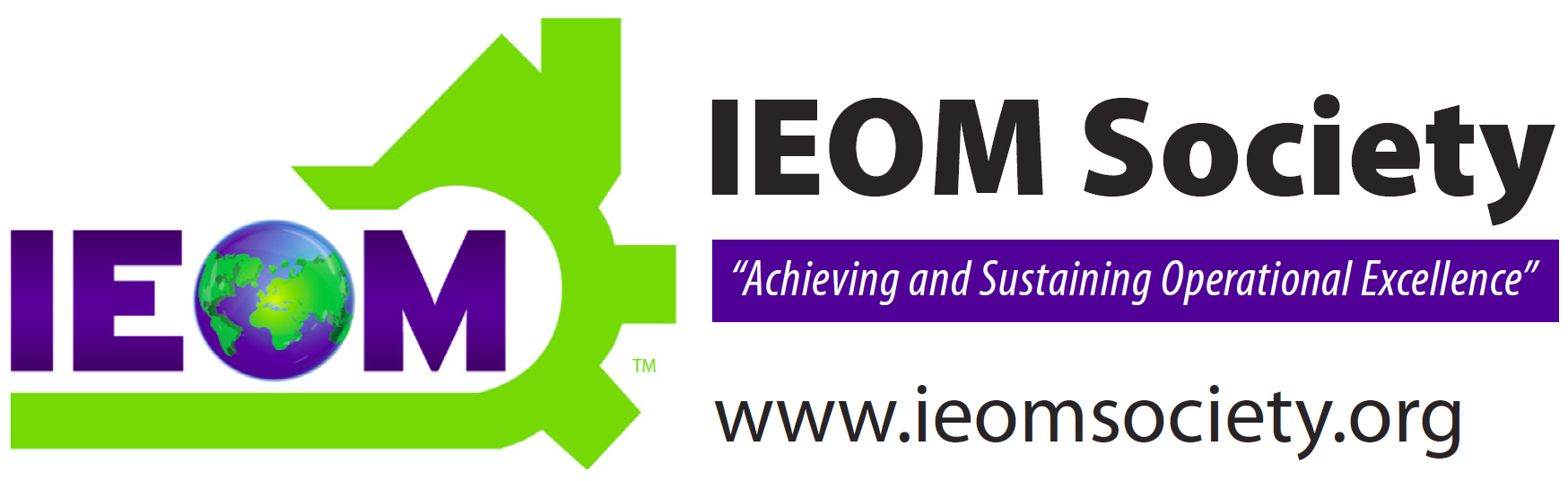 IEOM Fellow Nomination FormPlease complete this form. Guideline of nomination can be found in http://ieomsociety.org/ieom/fellows/.Summary of Guidelines:Submit the completed nomination form electronically as a MSWord file (no pdf) to info@ieomsociety.org  (do not attach resume, support letters, or any other document)Note that: Nominees for the IEOM Academic of Fellows must have excelled inLeadershipThe nomination must clearly identify the leadership skills demonstrated and their impacts on organizations the candidate has been affiliated with. It is highly recommended that impacts are quantified and how the candidate’s co-workers and organization have befitted form the person’s leadership.Innovation in the theory and practice of Industrial Engineering and Operations ManagementThe nomination must clearly show what technical innovations have been developed and introduced by the candidate and how the discipline benefited from them. As part of this criterion, the nomination letter can list books, monograph, journal papers written or conference presentations made by the candidate.  If the candidate is a practitioner and is known in the IEOM discipline, to what extend this practice innovations are utilized by others nationally and globally.Service to the IEOM SocietyIf the candidate has been a frequent attendee and contributor to the IEOM annual conferences to what extend the volunteered services have been offered. If the candidate offered workshops at previous conferences how successful these workshop have been perceived by the attendees.IEOM Fellow Nomination FormDeadline: Month Date, YearPART A:  Personal Information of the Nominee. (Nominee fills this part and SENDS to the NOMINATOR)Last Name  _______________________________________________First Name  _______________________________________________   Middle Initial(s)  __________________E-mail  ____________________________________Are you currently a member of IEOM?  (Yes/No)  _____Have you been an IEOM member continuously for the past five years?  (Yes/No)  _______  Are you at least Forty years old as of today?  (Yes/No)  ______Postal Mail Address  _________________________________________________________________________Education Information (degree title, year awarded, awarding institution), list only post-secondary education  ________________________________________________________________________________________  ________________________________________________________________________________________  ________________________________________________________________________________________  ________________________________________________________________________________________Professional Experience Information (position title, organization name & country, years of appointment)  ________________________________________________________________________________________  ________________________________________________________________________________________  ________________________________________________________________________________________  ________________________________________________________________________________________  ________________________________________________________________________________________  ________________________________________________________________________________________  ________________________________________________________________________________________Awards, Licenses, Special Recognition  (title, year awarded, intuition awarding)4. Leadership:5. Innovation in the theory and practice of Industrial Engineering and Operations Management:6. Service to the IEOM Society:PART B:  Nominator’s Recommendation. (Nominator fills this part and emails the completed form to IEOM,  info@ieomsociety.org).  Nominee Name _____________________________________________7. Nominator Name, email address, postal mail address.  ____________________________________________________________________________________________________________________________________________________________________________________________________________8. Are you a current IEOM Fellow:  Yes   or No  (Note – you must be a current IEOM Fellow to be a nominator.  If not, return the form to the nominee)9.  How long have you known the nominee and in what capacity?  _____________________________

_____________________________________________________________________________________10. In your own words, please explain how the nominee excels in the three areas described in page 1 of this form.  Take as much space as you need.Leadership  ____________________________________________________________________________________________________________________________________________________________________________________________________________________________________________________Innovation  ________________________________________________________________________________________________________________________________________________________________
_____________________________________________________________________________________Service to IEOM  _____________________________________________________________________

_____________________________________________________________________________________

_____________________________________________________________________________________

After you have completed, please email the complete form to the email address given above.  PART C.  Evaluation by IEOM Fellow nomination committee (For official use).  Nominee Name ______________________________________________________________